附件3参赛项目展板设计要求参赛展板模版链接:https://pan.baidu.com/s/1LJTUZm_4PXMeasDy3Mspkg提取密码:eabs高教主赛道展板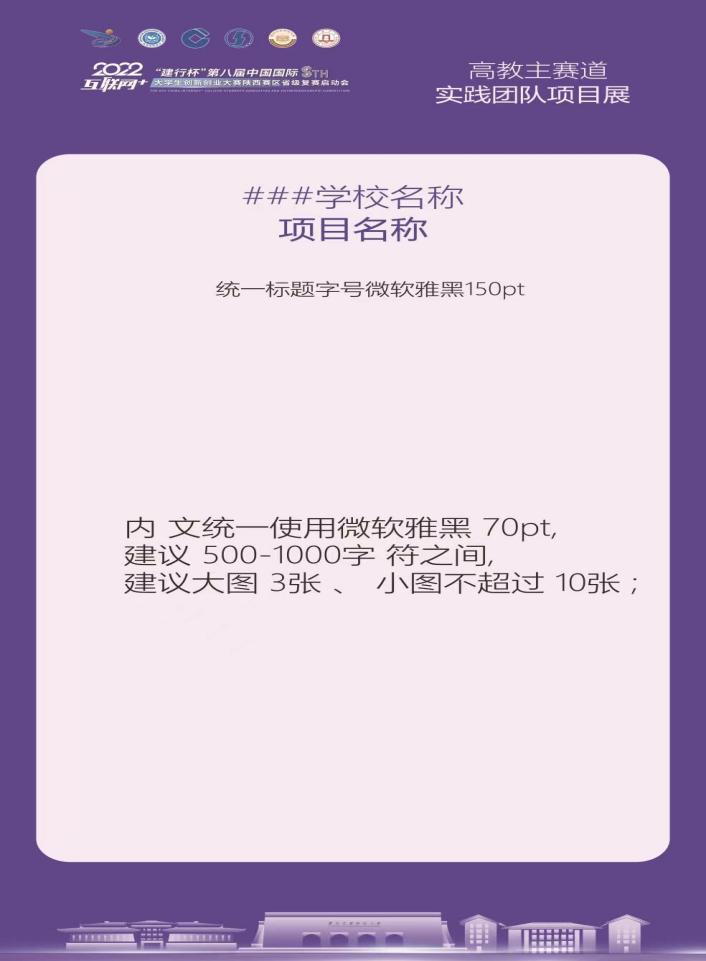 展板设计要求：使用统一眉头和眉尾；学校名称和项目名称统一使用微软雅黑150pt；内文统一使用微软雅黑70pt，建议500-1000字符之间，建议大图3张、小图不超过10张；不按要求制作的展板将不予展出。“青年红色筑梦之旅”赛道展板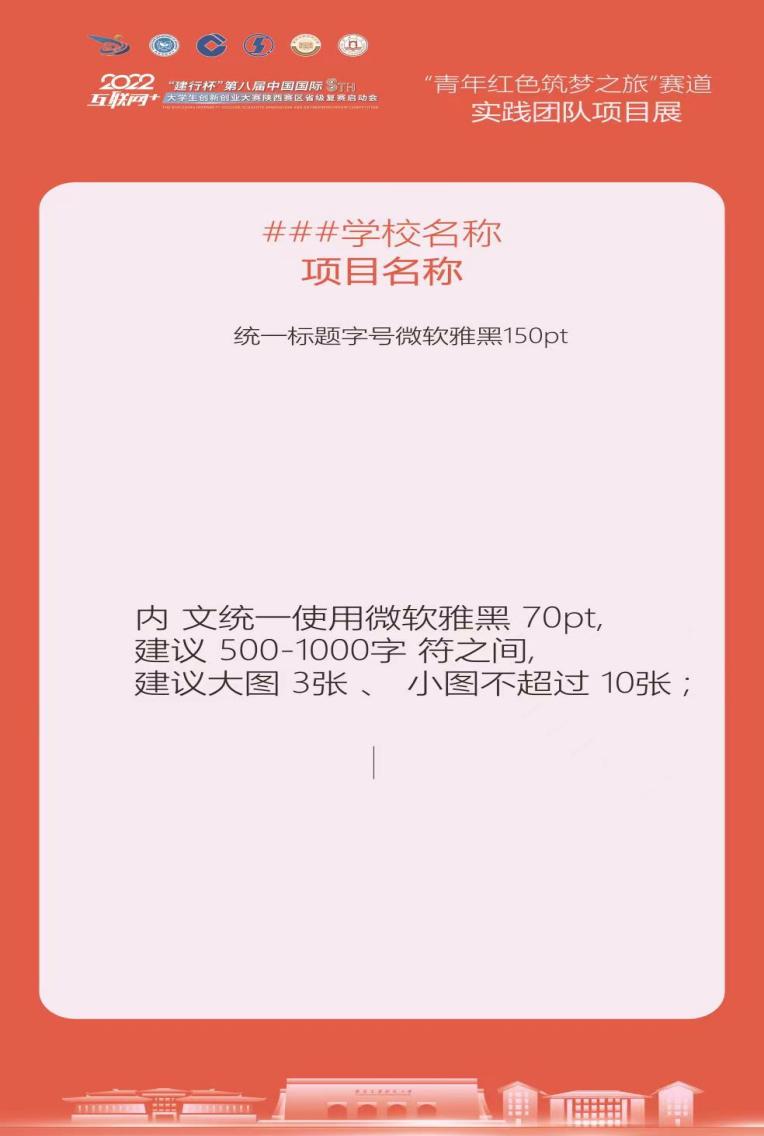 展板设计要求：1.使用统一眉头和眉尾；2.学校名称和项目名称统一使用微软雅黑150pt；3.内文统一使用微软雅黑70pt，建议500-1000字符之间，建议大图3张、小图不超过10张；4.不按要求制作的展板将不予展出。